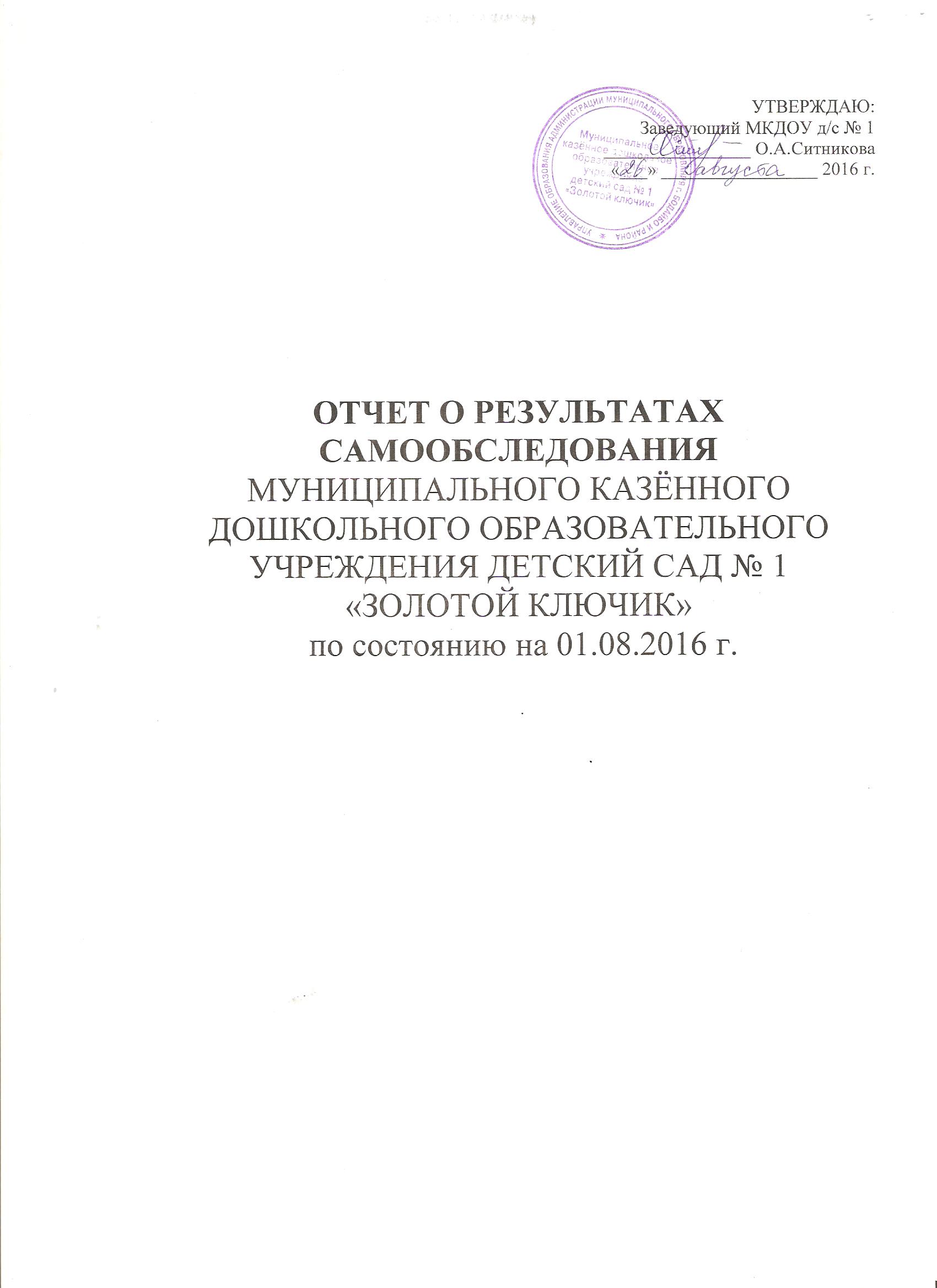 УТВЕРЖДАЮ:Заведующий МКДОУ д/с № 1________________ О.А.Ситникова«___» _________________ 2016 г.ОТЧЕТ О РЕЗУЛЬТАТАХ САМООБСЛЕДОВАНИЯМУНИЦИПАЛЬНОГО КАЗЁННОГО ДОШКОЛЬНОГО ОБРАЗОВАТЕЛЬНОГО УЧРЕЖДЕНИЯ ДЕТСКИЙ САД № 1 «ЗОЛОТОЙ КЛЮЧИК» по состоянию на 01.08.2016 г.СОДЕРЖАНИЕ  Информационная справка  Аналитическая часть Оценка образовательной деятельности.Система управления МКДОУ д/с № 1.Содержание и качество подготовки воспитанников.Организация воспитательно-образовательного процесса.Качество кадрового обеспечения.Учебно-методическое обеспечение.Качество материально-технической базы.Функционирование внутренней системы оценки качества образования.  Результат анализа деятельности МКДОУ д/с № 1.I.Информационная справкаМуниципальное казенное дошкольное образовательное учреждение детский сад № 1 «Золотой ключик» (МКДОУ д/с № 1)Юридический адрес: 666901г.Бодайбо, ул. Байкальская,10Адрес эл. почты: mdoy1.bodaibo@mail.ruАдрес сайта: dszolotoikluchi.uobodaido.ruРежим работы МКДОУ д/с № 1:  установлен Учредителем:- пятидневная рабочая неделя (выходные: суббота  и воскресенье); -длительность функционирования – 10,5 часов; -режим работы  с 7:30 до 18:00.Руководитель:  заведующий Ситникова Ольга АлександровнаУчредитель: Учредителем учреждения является муниципальное образование г.Бодайбо и района.  От имени муниципального образования г.Бодайбо и района права и обязанности Учредителя осуществляет Управление образования администрации муниципального образования г.Бодайбо и района. Начальник Уравления образования администрации МО г. Бодайбо и района: Наумова Светлана ЕвгеньевнаАдрес учредителя: г.Бодайбо ул.Урицкого, 33 каб. 403II.Аналитическая часть     Самообследование ДОУ проведено с целью обеспечения доступности и открытости информации о деятельности ДОУ, подготовки отчета о результатах самообследования. В процессе самообследования проведена оценка: - образовательной деятельности, - системы управления ДОУ, - содержания и качества подготовки воспитанников, - организации воспитательно-образовательного процесса, - качества кадрового обеспечения, - учебно-методического обеспечения, - материально-технической базы, - функционирования внутренней системы оценки качества образования, анализ показателей деятельности ДОУ.Анализ показателей деятельности свидетельствует о хорошей результативности ДОУ в предоставлении образовательных услуг1.Оценка образовательной деятельности     В ДОУ реализуются современные образовательные программы и методики дошкольного образования, используются информационные технологии, создана комплексная система планирования образовательной деятельности с учетом направленности реализуемой образовательной программы, возрастных особенностей воспитанников, которая позволяет поддерживать качество подготовки воспитанников к школе на хорошем уровне.      В процессе образовательной деятельности с воспитанниками реализуется Основная образовательная программа МКДОУ д/с № 1 на основе примерной общеобразовательной программы дошкольного образования «От рождения до школы» под редакцией Н.Е.Вераксы, Т.С. Комаровой, М.А.Васильевой.  Образовательная деятельность детей группы оздоровительной направленности организована   также по Основной образовательной программе МКДОУ.Парциальные программы:1.«Основы безопасности детей дошкольного возраста» -программа для дошкольных образовательных учреждений + методическое обеспечение к Программе;2. Программа музыкального развития «Музыкальные шедевры» О.О.Радынова.3. Технология группового сбора и возможности ее реализации в условиях дошкольного образовательного учреждения. Учебно-методическое пособие. Автор М.А.Позюкова.      Содержание программы соответствует основным положениям возрастной психологии и дошкольной педагогики; выстроено с учетом принципа интеграции образовательных областей в соответствии с возрастными возможностями и особенностями воспитанников, спецификой и возможностями по образовательным областям.     Программа основана на комплексно-тематическом принципе построения  образовательного процесса; предусматривает решение программных образовательных задач в совместной деятельности взрослого и детей, а также  самостоятельной деятельности детей, не только в рамках непосредственно образовательной деятельности, но и при проведении режимных моментов в соответствии со спецификой дошкольного образования.     Программа составлена в соответствии с образовательными областями: «Физическое развитие», «Социально-коммуникативное развитие», «Познавательное развитие», «Художественно-эстетическое развитие», «Речевое развитие». Реализация каждого направления предполагает решение специфических задач во всех видах детской деятельности, имеющих место в режиме дня дошкольного учреждения: режимные моменты,  игровая деятельность; специально организованные традиционные и интегрированные занятия; индивидуальная и подгрупповая работа; самостоятельная деятельность; опыты и экспериментирование.     В ходе образовательной деятельности обеспечена охрана и укрепление здоровья детей, проведены мероприятия по формированию потребности в здоровом образе жизни, развитию физических качеств и обеспечению нормального уровня физической подготовленности и состояния здоровья воспитанников.Анализ уровня здоровья воспитанников     Основой совместной деятельности педагогов с воспитанниками является гуманизация целей и принципов образовательной работы, обеспечение преемственности между всеми сферами социального становления детей, педагогическая рефлексия. В детском саду проведена большая работа по созданию атмосферы эмоционального комфорта, условий для самовыражения, саморазвития воспитанников.     Для обновления воспитательно-образовательного процесса педагоги используют традиционные и инновационные технологии развития познавательных способностей детей, детского творчества, интеллектуального развития, активно внедряют ИКТ в образовательный процесс.     Реализация ОП ДО обеспечивает комплексный, интегрированный характер образовательной деятельности, предусматривает организацию жизнедеятельности детей через специфические виды детской деятельности и формы взаимодействия в соответствии с их возрастными особенностями. Содержание и технологии образования, реализуемые в учреждении, обеспечивают достаточный уровень физического, познавательного, речевого, социально- личностного, художественно-эстетического развития воспитанников; способствуют успешной адаптации к обучению в школе.2. Система управления МКДОУ д/с № 1Организационно-правовое обеспечение деятельности образовательного учрежденияПеречень разрешительных документов (с указанием номеров, даты выдачи и срока действия), на основании которых учреждение осуществляет деятельностьСтруктура управленияЛокальные акты, регламентирующие деятельность МКДОУ д/с № 1     Управление МКДОУ осуществляется в соответствии с законом РФ  273-ФЗ «Об образовании в РФ» и на основании Устава.     Непосредственное управление деятельностью
МКДОУ осуществляет заведующий Ситникова Ольга Александровна, образование высшее педагогическое, стаж педагогической работы — 26 лет; в данной должности — 8 лет. Заведующий назначается на должность и освобождается от должности Учредителем.Заведующий осуществляет непосредственное руководство учреждением и несет ответственность за деятельность учреждения.Предназначение МКДОУ д/с № 1 определяется его местом в муниципальной системе: это дошкольное образовательное учреждение. 1. Устав МКДОУ д/с №1 Утвержден приказом Начальника Управления образования администрации муниципального образования г. Бодайбо и района № 99 от 10.03.2015 г.2.Лицензия на право осуществления образовательной деятельности выдана Службой по контролю и надзору в сфере образования Иркутской области, регистрационный № 7760 от 15.05.2015г. 3 Свидетельство о государственной регистрации юридического лица. 29.января 2003 года за основным государственным регистрационным номером 1033840731352 Серия 38 № 0015782404 Свидетельство о постановке на учет Российской организации в налоговом органе по месту ее нахождения. Дата выдачи 29.01.2003г. Выдан Международной инспекцией Федеральной налоговой службы №3 по Иркутской области. Серия 38 № 0037891735.Свидетельство о государственной регистрации права. Дата выдачи 19 мая 2011 г. Документы - основания: Постановление Администрации города Бодайбо и района от 25.08.2011 №421-пп. Вид права: Постоянное (бессрочное) пользование. Объект права: земельный участок, категория земель: земли населенных пунктов, разрешенное использование: под землями учреждений и организаций народного образования, общая площадь 10436 кв.м, адрес объекта: Иркутская область, г. Бодайбо, ул. Байкальская,10Кадастровый (или условный) номер: 38:22:000068:25Серия 38 АД 6087416.Свидетельство о государственной регистрации права. Дата выдачи 15.06.2012 г. Документы-основания: Распоряжение от 16.04.2009 №271-рп, выдавший орган: Администрация города Бодайбо и района. Вид права: оперативное управление. Объект права: Здание МДОУ №1, назначение: нежилое, 3 – этажный (подземных этажей – 1), общая площадь 4 055,6 кв.м,  инв.№ 17_12, лит. А,А1, а,а1,а2,а3,а4,а5,а6,а7, адрес объекта: Иркутская область, г. Бодайбо, ул. Байкальская,10Кадастровый (или условный) номер: 38:22:000068:25:7Серия 38 АД 701702     Формами самоуправления дошкольного учреждения, обеспечивающими государственнообщественный порядок управления, являются Общее собрание трудового коллектива, Педагогический совет, Совет Учреждения.  Порядок выборов, деятельности органов самоуправления определяются Уставом МКДОУ и регламентируются локальными актами.     - Положение об оплате труда работников МКДОУ  д/с № 1;     - Положение о распределении стимулирующей части фонда оплаты труда работников МКДОУ д/с № 1;     - Основная образовательная  программа;     -Правила внутреннего трудового распорядка;
     - Соглашение по охране труда;     - Порядок приема на обучение по образовательным программам дошкольного образования;     - Кодекс этики;      - Инструкции:  должностные;  по охране труда и технике безопасности; по обеспечению пожарной безопасности;     - Коллективный договор;     - Трудовой договор с работниками (эффективный контракт);     - Договор о взаимоотношениях между МКДОУ иродителями (законными представителями);     Заведующий детским садом занимает место координатора стратегических направлений.Вывод: структура управления ДОУ соответствует целям и содержанию работы учреждения.3.Содержание и качество подготовки воспитан-ников     Результаты мониторинга образовательного процесса по подготовки воспитанников по образовательным областям и видам деятельности«Физическое развитие» 9% детей имеют высокий уровень развития физических навыков и качеств; 75% воспитанников имеют средний уровень; 16% воспитанников имеют низкий уровень развития двигательных навыков. Дети имеют недостаточную координацию движений в ОРУ, ОВД в силу индивидуальных особенностей развития (воспитанники легковозбудимые, процессы возбуждения преобладают над процессами торможения). Слабая заинтересованность в качестве выполнения упражнений, движений. Особые затруднения в ходьбе с выполнением заданий, ходьбе по ограниченной поверхности, прыжках, лазании и упражнениях с мячом.     У воспитанников старшей и подготовительной группы отсутствует точность, энергичность и выразительность выполнения упражнений. С воспитанниками дошкольного возраста занимается инструктор по физической культуре. Повысилось качество проведения физкультурно- оздоровительной работы на свежем воздухе.     В системе планируются и организуются регламентированные виды деятельности, индивидуальная работа, динамические паузы для детей старшего дошкольного возраста в дни статических занятий, двигательнооздоровительные физминутки, проектируется самостоятельная физическая активность детей в музыкально-спортивном зале. Особое внимание педагоги уделяют работе по профилактике нарушения зрения, осанки, развития плоскостопия у дошкольников. Используются эффективные комплексы упражнений подражательного характера, комплексы психогимнастики, дыхательных упражнений. Полученные в специально организованной образовательной деятельности представления дети закрепляли в ходе мероприятий:-  Спортивный досуг «Азбука здоровья» (под.гр.);- Спортивное  развлечение «Нужен мир тебе и мне» (под.гр);-  «А ну-ка, девочки!»;-  Физкультурный досуг «Спорт в России» (под. гр.);-  Музыкально — спортивный праздник «Путешествие в осень»;-  Музыкально-спортивное развлечение «Зимние забавы» для детей старшего дошкольного возраста;-  Спортивное развлечение «Веселые старты» (для детей всех дошкольных групп);- «Папа, мама, я – спортивная семья» (средняя, под. гр.);-  «В городе здоровячков» (оздоровительная группа);-  Спортивный праздник, посвященный 23 февраля «Моряки» (младший, средний возраст);-  Спортивное развлечение «В гости к бабушке» (средний возраст);-  Праздник здоровья «Здоровые глазки через игры и сказки» (мл., ср., озд. группы);-  Физкультурный досуг «Мой веселый, звонкий мяч» (мл., ср., озд. группы);-  Команда воспитанников ДОУ принимала участие в районных соревнованиях «Папа, мама и я – спортивная семья!».-  2 раза в год был проведен мониторинг физического развития и физической подготовленности  детей 4-7 лет.     Социально — коммуникативное развитие старших воспитанников соответствует среднему уровню. Воспитанники уважительно относятся к окружающим, проявляют сочувствие, отзывчивость, справедливость, заботу о малышах. У 61% детей сформирован партнерский тип деятельности. Дети умеют договариваться, помогать друг другу, поддерживают дружеские взаимоотношения со сверстниками во время игр, труда, самостоятельной деятельности. 36% воспитанников способны ограничивать свои желания, выполнять установленные нормы поведения, в своих поступках следовать положительному примеру. 18% детей имеют низкий уровень социально — коммуникативного развития: провоцируют конфликты в игровом объединении, намеренно нарушая правила. Воспитанники противопоставляют себя воспитателям, демонстрируют негативное поведение. С детьми данной группы и их родителями проводилась углубленная индивидуальная работа по коррекции поведенческих навыков.     С целью эффективности работы по парциальной программе «Основы безопасности для детей дошкольного возраста» Стеркиной Р.Б., Н.Н. Авдеевой, О.Л. Князевой воспитателями разработаны презентации по разделу программы «Здоровье ребенка»:-  «Секреты здоровья»-  «Овощи и фрукты — витаминные продукты»-  «О профилактике заболеваний»-  «Навыки личной гигиены»-  «Врачи - наши друзья»-  «О роли лекарств и витаминов» и др.         Воспитанники имеют представления о безопасном поведении в различных жизненных ситуациях. С детьми проведены: тематические занятия, викторины «Внимание на дороге!», «Уроки безопасности», моделирование сюжетно-игровых ситуаций по обучению безопасному поведению на дороге. Организованы интеракивные мероприятия: развлечение «Мой дружок светофорик», игра- путешествие «В стране дорожных знаков», встречи с сотрудником ГИБДД «Знай И выполняй правила дорожного движения», викторины «Внимание на дороге!» Изготовлены коллажи «К правилам движения относись с уважением», «Дорожная карта». Содержание работы с детьми младшего и среднего возраста определяется методическим пособием «Три сигнала светофора» Саулиной Т.Ф. и основано на беседах и сюжетно-ролевых играх «Едем в автобусе», «Путешествие в автомобиле».     Использование презентаций и просмотр видеороликов познавательного характера значительно повысило интерес детей к общению по теме сохранения здоровья, соблюдение КГН, знакомство с правилами дорожного движения и пожарной безопасности.      В ДОУ реализованы перспективные тематические планы: по профилактике травматизма при таянии льда и снега, безопасности на водных объектах, пожарной безопасности в летний период. Проведена системная работа по формированию основ безопасности жизнедеятельности детей, реализован план по обучению воспитанников ПДД.     Труд. Воспитанники ДОУ проявляют интерес к труду взрослых, стараются оказать посильную помощь сотрудникам, выполняют поручения. Старшие дошкольники владеют умением выполнять обязанности дежурного в различных уголках, имеют представления о значимости труда, о труде взрослых разных профессий.      «Познавательное развитие» У воспитанников в соответствии с возрастом сформированы представления о себе, семье, представления о детском саде, родном городе, Родине. Воспитанники старшего дошкольного возраста имеют представления об обществе, его социокультурных ценностях, правах ребенка.     В подготовительной группе существуют проблемы в координации движений глаза и руки, отражении пропорции в рисунке, лепке, аппликации. Имеются трудности, связанные с нарушением регулирующей функции речи и прогноза при решении сложных сенсорных задач (особенно в плане пространственного мышления). Затруднения в организации сенсорного восприятия связаны с недостаточным уровнем развития отдельных учебных действий (умения работать по правилу и образцу, слышать инструкцию и ориентироваться на нее). Для развития познавательной активности большое внимание уделено дидактическим играм, чтению и рассматриванию детских энциклопедических изданий, изучению краеведческих материалов, опытнической деятельности в групповой экологической лаборатории.     В работе по формированию ЭЭП воспитатели используют методы, эффективно влияющие на эмоциональную и нравственную сферу детей: систематические наблюдения на занятиях и в жизни, проведение опытов, фиксацию своих наблюдений в календаре природы, устройство огорода на окне. Педагоги применяют игровые экологические сюжеты и ситуации, решение которых связано с логическими рассуждениями (технология «Сюжетные дидактические игры для дошкольников экологического содержания» С.Н. Николаева)     В уголках природы в группах сосредоточено большое количество опорных схем, таблиц, карточек и других наглядных материалов для осознания детьми сложной системы экологических связей, правил поведения в природе.     В процессе наблюдений у детей сформированы представления о живых существах, их потребностях, способах удовлетворения этих потребностей.     Педагоги формируют у воспитанников навыки исследовательской деятельности, развивают познавательную активность посредством проведения экспериментов, опытов.    В районном конкурсе исследовательских работ воспитанник подготовительной группы «Лунтик», занял 1 место. Им была представлена работа «Почему коньки хорошо скользят только по льду?».    В речевом развитии  Воспитанники ДОУ имеют трудности в овладении нормами родного языка. Больший объем работы по формированию представлений и навыков по проблемам развития детей реализован в индивидуальной работе совместно воспитателями и учителем — логопедом.В рамках года литературы проведена большая образовательная деятельность по разделу «Чтение художественной литературы» . Реализованы проекты:- «Мы знаем и любим детских писателей»- старший дошкольный возраст. В рамках проекта проведен литературный практикум для родителей «Книжки читать - не в ладушки играть» ;- «Сказки дедушки Корнея» - средний дошкольный возраст. В рамках проекта оформлена выставка детско- родительского творчества «Чудо дерево», для родителей организован показ интегрированной образовательной деятельности «Поможем бабушке Федоре»;- проведен открытый показ образовательной деятельности с воспитанниками средней группы «В гостях у сказок».- проведен открытый показ образовательной деятельности с воспитанниками младшей группы «Любимые сказки».- в младшей группе проведена работа по ознакомлению с творчеством К.И. Чуковского, А.Л. Барто, И. Токмаковой.«Художественно- эстетическое развитие» Воспитанники детского сада принимали активное участие в конкурсах разного уровня:     В детском саду проведены выставки совместного творчества участников образовательного процесса:- «Осенняя фантазия» - «Подарок Деду Морозу» - «Мамочка любимая моя» - «Эта Победа в наших сердцах»     В апреле 2016 г., было проведено диагностическое обследование воспитанников подготовительных к школе групп «Лунтик», «Ромашка» и детей группы «Ягодка». Обследовано 28 детей из 32 выпускников.     Для выявления уровня интеллектуальных способностей детей 6-7 лет была использована  методика экспресс-диагностики (МЭДИС)По результатам диагностики, выявлены три группы детей:Показавшие высокий уровень интеллектуальных способностей – 7 человек, что составило 25% .     Дети, показавшие при обследовании средний уровень интеллектуальных способностей – 15 человек, что составляет 53,5 %. 6 детей – 21,4% - дети, показавшие низкий уровень интеллектуальных способностей.Необходимо отметить, что трудности во время диагностики представляли для детей задания для определения понимания количественных и качественных соотношений, а также задания на выявление уровня логического мышления. Уровень выполнения заданий по данным методикам ниже, чем уровень выполнения следующих заданий.Исследовать внутреннюю позицию школьника и выявить характер ориентации на школьно-учебную деятельность, позволила стандартная беседа Нежновой Т.А.	Высокий уровень развития  у 9 детей (32,1%), преобладающий мотив деятельности — учебный.  Позиция дошкольников в отношении к учебной деятельности сформирована полностью. Дети знают цели, важность и необходимость учения.Средний уровень развития у 17 детей  (60,7%).  Позиция школьника сформирована средне. Детям нравится учиться, нравиться ходить в школу, но цели и важность учения ими не осознаются, а желание учиться заменяется установкой «надо учиться, я должен учиться».Низкий уровень развития у 2 детей (7,2%).  У таких детей ведущая деятельность  - игровая. Позиция школьника не сформирована. Дети не осознают важность учения, школа привлекает лишь внешней стороной. Дети хотят идти в школу, чтобы играть, общаться с товарищами.	Методика «Графический диктант» позволила определить, то, что 13 детей – 46,4% могут  точно выполнять требования взрослого, данные в устной форме, а также могут самостоятельно выполнять задания по зрительно воспринимаемому образцу. 14 детей – 50 % есть трудности при выполнении графических движений. У 1 ребенка – 3,5 % графический навык развит очень слабо, пространственные навыки также слабо сформированы, возможно, есть необходимость повторить тест с этим ребенком.	Методика «Домик» позволила определить у детей согласованность действий в системе «глаз-рука».Высокий уровень показали 7 детей (25%);;Средний уровень – 17 детей (60,8%);Низкий уровень – 4 ребенка (14,2%).   Вывод: Основная  часть выпускников готова к обучению в школе на высоком и среднем уровне. У детей сформирован устойчивый интерес к школе, учению, развита мелкая моторика и интеллектуальные способности.   Проблема. Дети, которые получили низкий уровень развития, относятся к категории редко посещающих детский сад. Необходимо работать с родителями таких детей, обращая внимание на результаты и последствия нерегулярного посещения.    Вывод: Анализ результатов показал, что уровень овладения детьми необходимыми знаниями,  навыками и умениями по всем образовательным областям соответствует возрасту. Хорошие результаты достиг нуты благодаря использованию в работе методов, способствующих  развитию самостоятельности, познавательных интересов детей, созданию проблемно - поисковых ситуаций и обогащению предметно - развивающей среды. Основная образовательная программ а дошкольного образования  ДОУ  реализуется в полном объеме.4.Организация воспитательно-образовательного процесса  Образовательный процесс в ДОУ организован в соответствии с ФГОС ДО. Образовательный процесс ориентирован на всестороннее развитие личности детей дошкольного возраста с учетом их индивидуальных (возрастных, физиологических, психологических, интеллектуальных и других) особенностей и способностей путем создания в нем адаптивной педагогической системы и максимально благоприятных условий для умственного, нравственного, эмоционального, физического и психического развития каждого воспитанника при подготовке к школьному обучению.    Особое внимание в оптимизации образовательного процесса уделяется изучению образовательной политики в области дошкольного образования, изучению педагогами нормативных документов, формированию новых педагогических компетенций, осознания психолого-педагогических условий образовательной деятельности в условиях перехода к ФГОС ДО.    В ДОУ соблюдаются санитарно-гигиенические нормы, предъявляемые к содержанию детей дошкольного возраста, оборудованы комфортные условия для прогулок детей, развития двигательной активности на прогулке. Работа с родителями (или законных представителей) воспитанников осуществляется как традиционными методами через наглядные пособия, стенды, беседы, консультации, родительские собрания, так и с помощью современных средств информатизации (сайт ДОУ, ИКТ)5.Качество кадрового обеспечения     В 2015 – 2016 учебном году образовательное учреждение было укомплектовано  кадрами в соответствии со штатным расписанием. Обеспеченность педагогическими кадрами - 100 %.Состав педагогического коллектива17 человек: заведующий, заместитель заведующего по МВР, специалисты: учитель — логопед, музыкальный руководитель,  инструктор по физической культуре, 12 воспитателей.. Педагогический коллектив стабильный, работоспособный, инициативный. Образовательный ценз педагогов составляет: высшее образование - 5 человек (29,4%),средне - специальное — 5 человек (29,4%),обучаются в средних учебных заведениях - 6 человек (35,2%) .Квалификация педагогов:Из 17 педагогов:1 чел. не подлежит аттестации; 16 чел., (100%)  аттестованы: 5 чел. (31,25%) – 1 квалификационная категория,  11 чел. (68,75%) – аттестованы на соответствие занимаемой должности. Итоги аттестации педагогических работников Стаж педагогической работы:До 3 лет – 3 чел.3-5 лет – 1 чел.5-10 лет – 1 чел.10-15 лет – 2 чел.15-20 лет – 4 чел.20 и более – 6 чел.     Повышение квалификации. Согласно плану повышения квалификации педагогов на 2015-2016 учебном году повысили квалификацию:- 5 педагогов  в ГАУ ДПО «Институт развития образования Иркутской области по теме «Современные программно-аппаратные комплексы как средство реализации системно-деятельностного подхода».- 1 педагог в Автономной некоммерческой организации «Учебный центр компьютерных технологий «Цифровой ветер» по теме «Пользователь персонального компьютера».- 1 педагог в ГАУ ДПО «Институт развития образования Иркутской области по теме «Введение в робототехнику».- 2 педагога в Федеральном научно-методическом центре им. Л.В.Занкова по теме «Возможности развивающего обучения для достижения планируемых результатов ФГОС дошкольного и начального общего образования».     Работа по самообразованию – одна из форм повышения профессиональной компетенции педагогов, путь достижения серьезных результатов, самореализации в профессии.       Педагоги ДОУ принимали активное участие в конкурсах, всероссийского и муниципального уровня.6.Учебно-методическое обеспечение     Учебно-методическое обеспечение соответствует ОП ДОУ, ФГОС,условиям реализации основной общеобразовательной программы дошкольного образования. За 2015-2016 учебный год не значительно пополнилось количество наглядных пособий для всех групп. Создана аудио-и видеотека по ознакомлению с окружающим миром и музыкальной деятельности.     В ДОУ созданы безопасные условия для обеспечение организации самостоятельной деятельности воспитанников и их физического развития: игровое оборудование имеет сертификаты качества, не менее двух раз в год проводится ревизия спортивного оборудования в физкультурном зале.     В группах создана комфортная, безопасная предметно-развивающая среда. В текущем учебном году большое внимание было уделено обеспечению групп играми, игрушками и игровыми предметами в соответствии с ФГОС. В ДОУ было проведено самообследование развивающей образовательной среды в соответствии с методическими рекомендациями по организации развивающей предметно-пространственной среды в соответствии с ФГОС ДО.     Материалы и оборудование в группах используется с учётом принципа интеграции образовательных областей. Игры, игрушки, дидактический материал, издательская продукция соответствуют общим закономерностям развития ребёнка и возрастной периодизации. Созданы достаточные условия для всех видов детской деятельности. Оборудование отвечает санитарноэпидемиологическим правилам и нормативам, гигиеническим, педагогическим и эстетическим требованиям, а также  требованиям безопасности.     При организации воспитательно-образовательного процесса учитываются региональный компонент. В образовательном процессе используются современные информационно-коммуникационные  технологии.     В ДОУ имеется необходимое методическое обеспечение: программы, методические пособия, дидактический материал. Программно-методическое обеспечение составляет 70%.Вывод: В ДОУ созданы условия для осуществления образовательного процесса. В настоящее время проводится работа по обновлению программно методического материала для полноценной реализации ОП ДО.7.Качество материально-технической базы     Анализ соответствия материально-технического обеспечения реализации ООП ДО требованиям, предъявляемым к участку, зданию, помещениям показал, что участок и здание детского сада соответствуют требованиям. Помещения групповых оснащено необходимой мебелью (столы для занятий, стулья, кровати), подобранной в соответствии с возрастными и индивидуальными особенностями воспитанников. Однако некоторая мебель: кабинки, кровати требуют замены. Приведение здания и помещений в соответствие с требованиями законодательства проходит в соответствии с Планом финансово-хозяйственной деятельности. Администрация систематически работает над совершенствованием материально-технической базы. В учебном году проведены следующие работы:Косметический ремонт всех групповых помещений (8 групп);Ремонт и оснащение музыкального зала.Замена дверных блоков (7 дверей);Реконструкция электропроводки и осветительных приборов;Косметический ремонт коридоров (покраска полов);Приобретена мебель: книжные шкафы, детские столы и стулья для логопункта, мебель для моечных. Приобретено игровое оборудование, мебель для учебной деятельности, спортивный инвентарь.Косметический ремонт пищеблока, медицинского кабинета.     На участке детского сада каждая возрастная группа имеет отдельную игровую площадку, оборудованную в соответствии с программными и возрастными требованиями. Пространства газонов засажены цветами. В настоящее время требуется ограждение детских уличных участков.Инфраструктура детского сада:- 8 изолированных групповых ячеек.- кабинет заведующего;- медицинский блок;- методический кабинет; - кабинет учителя-логопеда;- музыкальный зал;- спортивный зал;- пищеблок;     Оснащение музыкального и  спортивного зала соответствует принципу необходимости и достаточности для организации образовательной работы, санитарно- гигиеническим нормам, площадь достаточна для реализации образовательных задач, оборудование имеет все необходимые документы и сертификаты качества. Оформление музыкального зала осуществлено в соответствии с эстетическими требованиями.     Мультимедийное оборудование, имеющиеся в дошкольном учреждении, соответствуют санитарно- гигиеническим нормам и требованиям, техническое оборудование имеет все необходимые документы и сертификаты качества.     Оценка медико-социального обеспечения показала его соответствие к предъявляемым требованиям.     Количество и соотношение возрастных групп детей в образовательном учреждении определено учредителем, исходя из их предельной наполняемости и гигиенического норматива площади на одного ребенка в соответствии с требованиями санитарно- эпидемиологических правил и нормативов. Питание детей организовано строго в соответствии с требованиями СанПиН и утверждено заведующим. Процесс оздоровления детей в детском саду организован в соответствии с требованиями СанПиН, учетом особенностей здоровья воспитанников.Обеспечение безопасности воспитанников: 1. Кнопка тревожной сигнализации.2. Автоматическая пожарная сигнализация и система оповещения людей о пожаре.3.Первичные средства пожаротушения — огнетушители (21 штук).4. Пожарная декларация.5. План эвакуации с инструкцией, определяющей действия персонала по обеспечению безопасной и быстрой эвакуации людей.6. Инструкция по действиям должностных лиц учреждений при угрозе или проведении террористического акта.7. Паспорт антитеррористической защищенности.8. Паспорт дорожной безопасности9. Пост охраны: в штате детского сада 3 сторожа. 8.Функционирование внутренней системы оценки качества образования      В ДОУ разработано Положение о внутренней оценке качества образования.  Целью системы оценки качества образования является установление соответствия  качества дошкольного образования в ДОУ федеральному государственному  образовательному стандарту дошкольного образования. Реализация внутренней  системы оценки качества образования осуществляется в ДОУ на основе внутреннего контроля и мониторинга.     Внутренний контроль осуществляется в виде плановых или оперативных  проверок и мониторинга. Контроль в виде плановых проверок осуществляется в  соответствии с утверждѐнным годовым планом, графиком контроля на месяц, который  доводится до членовпедагогического коллектива. Результаты внутреннего контроля оформляются в виде справок, отчѐтов , карт наблюдений. Итоговый материал  содержит констатацию фактов, выводы  и, при необходимости,  предложения и  рекомендации.Тематический контроль в 2015-2016 уч.г.Итоговый контроль в 2015-2016 уч.г.     Мониторинг предусматривает сбор, системный учѐт обработку и анализ  информации об организации и результатах образовательной деятельности для  эффективного решения задач управлениякачеством.      При проведении  внутренней  оценки качества образования изучаетсястепень удовлетворѐнности родителей качеством образования в ДОУ на основании анкетирования родителей,  опроса.     С целью информирования родителей об организации образовательной деятельности в ДОУ оформлены информационные стенды, информационные уголки  для родителей в группах, проводятся совместные мероприятия детей и родителей, праздники, досуги и пр.Вывод: Система внутренней оценки качества образования функционирует в соответствии с требованиями  действующего законодательстваIII.Результат анализа деятельности ДОУ.     Таким образом, на основе самообследования деятельности ДОУ, представленной в аналитической части  отчѐта, можно сделать вывод, что в ДОУ создана необходимая развивающая  образовательная среда, представляющая собой систему условий социализации и индивидуализации воспитанников. 